Publicado en Madrid el 23/01/2020 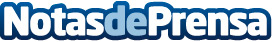 Baleària trabaja en una torre de control de la flota mediante ‘big data’ Adolfo Utor, presidente de la naviera, ha destacado hoy en Fitur que la digitalización y la ecoeficiencia son una garantía de competitividad al servicio del cliente y en beneficio del planeta. La compañía concreta en 2020 su apuesta por la innovación y la sostenibilidad con ocho ferries ‘smart’ propulsados por gas natural. Este año la naviera incorporará a la flota el primer fast ferry del mundo propulsado por motores duales a gas naturalDatos de contacto:Comunicación Baleària971 19 47 69Nota de prensa publicada en: https://www.notasdeprensa.es/balearia-trabaja-en-una-torre-de-control-de-la Categorias: Madrid Cataluña Valencia Baleares Turismo E-Commerce Digital http://www.notasdeprensa.es